MÁ DAME LANÇA ESTADO MENTAL FORTAL NESTA SEXTA-FEIRA (13)Single marca nova lançamento da artista após ep “No Fio da Navalha”CLICA AQUI E FAÇA O PRÉ-SAVE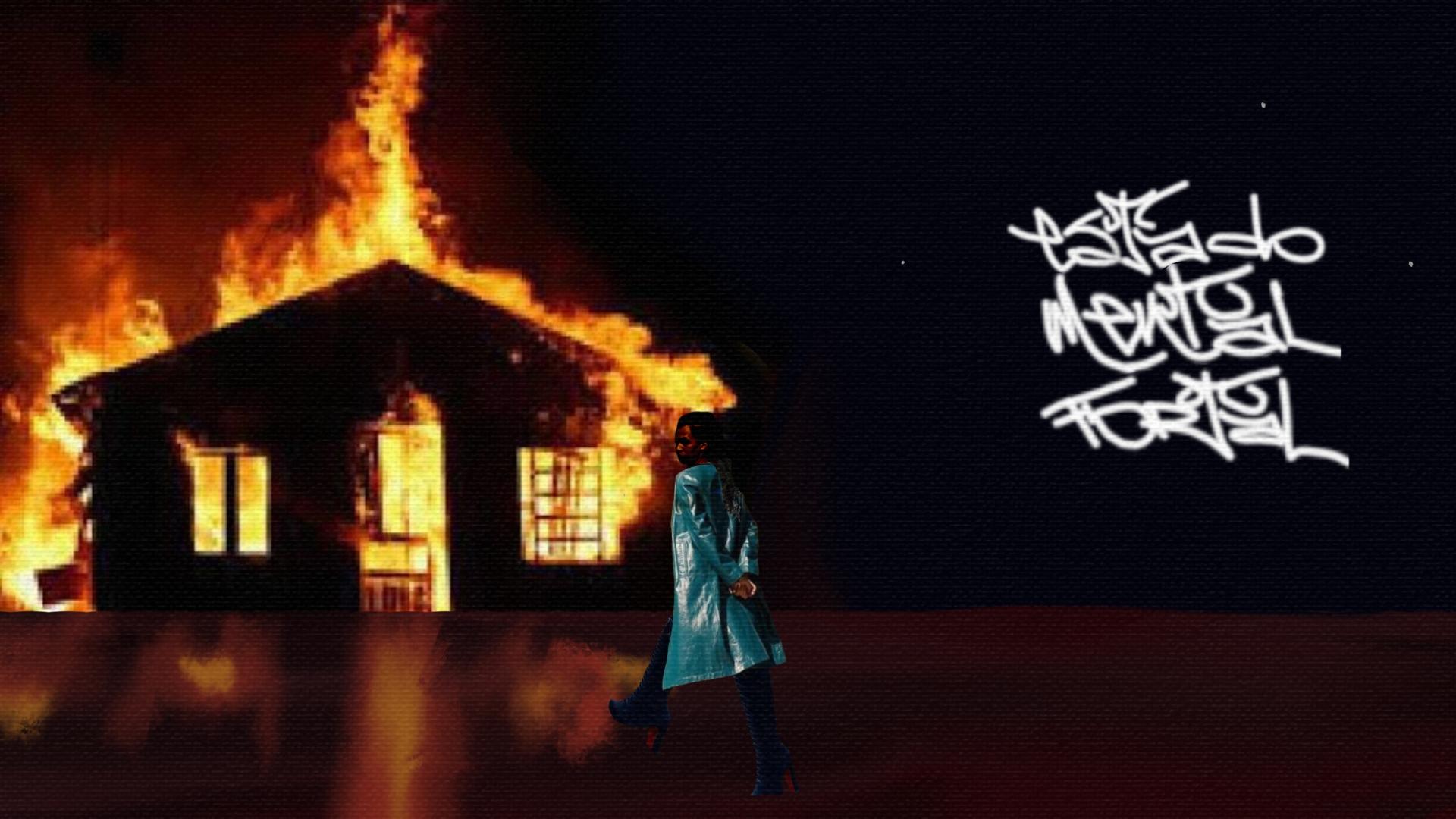 Fotografia de capa: 6lecaute (@6lecaute)Grafia de capa: 4TownStreet (4townstreetwear)Clique aqui para mais fotos de divulgaçãoClique aqui para acessar o material de comunicação da artista “O tempo passa igual bala/O trem lotado vai lento/No cambão, no movimento/A vida passa valendo/O meu estado mental/É um drama violento/É um felino na caça/Com um instinto faminto”. “Estado Mental Fortal”, novo single da rapper Má Dame (@somadamemermo), apresentado pela primeira vez no palco Festival Elos, em 2022, será lançado oficialmente nas plataformas de streaming no próximo dia 13 de janeiro, sexta-feira. A faixa também marca o retorno da rapper às plataformas digitais após o período de trabalho no seu último EP “No Fio da Navalha” (2021). A faixa conta com beat do MC, produtor e Dj, Nego Célio  (@djnegocelio); coprodução de Guilherme (@glhrmee), que também assina a mixagem e a masterização; fotografia da capa por 6lecaute (@6lecaute); e grafia de capa por 4TownStreet (4townstreetwear). “Sempre quis gerar um projeto desde a criação em parceria com Nego Célio. Por isso sempre busquei o engate certo para trabalharmos. Lancei a ideia de ‘Estado Mental Fortal’, e ele abraçou na hora. Então busquei Guilherme para coprodução, mix e master, porque sabia que ele seria uma boa soma ao time de produção. Quanto ao 6lecaute, nós já havíamos firmado que numa oportunidade iríamos ter uma capa juntes, gosto da galera das artes plásticas, da colagem, da pintura… Sabia que trabalhar com o 6lecaute, nesta música, iria reverberar bastante as referências que já trago desde as capas de ‘No Fio da Navalha’. Daí cheguei na galera do Laborartchia para fecharmos a captação das imagens pelas ruas de Fortaleza à noite, também chamei Kathead para edição e produção do visualizer da faixa. Bumba! Estado Mental Fortal!”, explica a artista sobre as parcerias do projeto. No single, Má Dame “dichava” a capital cearense através de versos, mostrando uma Fortaleza que sufoca com seu tempo e correria da metrópole, os caminhos ao qual somos empurrados por esse alvoroço. O resultado são as nossas condutas e modos de viver enquanto sociedade.A faixa também conta com visualizer, editado por Kathead (@katheadkh), que será lançado no dia 19, no canal do YouTube da rapper. “A música, assim como o visualizer, surgiram da ideia de expor as ruas noturnas de Fortal, suas diferentes correrias e movimentação. Carros, motos, pessoas que trabalham e se cruzam com pessoas que passeiam dentro de notícias e entre sirenes e conversas públicas”, conta a artista. MiniBio - Má dameFruta dos saraus e movimentos culturais de rua da periferia de 4Town, Má Dame começou na carreira artística em 2017. De forma natural ela foi jogando com as letras que escrevia em forma de poesia falada. “Meu desejo, antes de saber o que é fazer música, sempre foi fazer rap. Por influência do ambiente familiar, por ser um dos estilos predominantes em minha família e pela possibilidade de cantar minha realidade”, atesta a artista. Má Dame nos apresenta em suas produções e composições uma Fortaleza à margem da margem. Vinda da zona oeste da capital cearense - região banhada pelo mar e pelo mangue -, que ainda hoje traz comunidades originárias em suas redondezas, a artista entrega fortes referências das características, costumes e histórias das construções locais nas próprias letras.  Atualmente segue entre ruas e palcos produzindo e se firmando cada vez mais como mais uma voz de soma necessária para a cena do hip hop nacional. Seu último lançamento, a faixa “Estado Mental Fortal” traz mais uma vez uma Fortaleza de alvoroço com seu tempo de metrópole.FICHA TÉCNICAComposição: Má Dame (@somadamemermo)Produção/Beat: Nego Célio (@djnegocelio)Coprodução: Guilherme (@glhrmee)Mixagem/Masterização: Guilherme (@glhrmee)Capa: 6lecaute (@6lecaute)Fotografia de capa: 6lecaute (@6lecaute)Grafia de capa: 4TownStreet (4townstreetwear)Visualizer: KatHead (@katheadkh)LETRA DA FAIXAA madrugada é lokaEu corto ela à milOs personagem são poucoCruzando a city2022 foi sufocoTer que renascer do fogoA vida apostando as barraEu ter que apostar o dobroO tempo passa igual balaO trem lotado vai lentoNo cambão, no movimentoA vida passa valendoO meu estado mentalÉ um drama violentoÉ um felino na caçaCom um instinto famintoÉ como pedir por pazCom o dedo no gatilhoÉ o pensamento de queSe eu agir primeiroSou eu quem vai sair vivaEstado mental FortalÉ correr o riscoLevar a vida por um fioTentando não perder o risoEntre prédios e monstrosSinos e sirenesLuz do poste morrendoSinal pra quem entendeEssa vida, esse mundoEssa rua no escuroEsse caminho turvoA meta é voltar pra casaA meta é ganhar o mundoO que eu quero, o que eu tenhoO meu nada, o meu tudoVinte anos de sonhoE uma vida de lucroE vinte anos que sãoPra quem deita aos dezesseis?Pra quem corre aos vinte e cincoRespondendo um 33Tentando quebrar o cicloReproduzindo outra vezRessentida com a famíliaE a sua parte cê fez?Ou só reclamou do malRap assim, na correriaDurante o dia é durezaA fuga à noite é fatalO silêncio, a penumbraO crack por essas ruasO crime sem testemunhasA face oculta do malEstado mental FortalÉ correr o riscoLevar a vida por um fioTentando não morrer lisaEscritos indevidosCristos endividadosOs maior envolvidoOs menor desavisadoO estado segue críticoEu criticando o EstadoEssa noite passouMe cumprimentou na ruaTava eu e outra biDisse sessenta nas duasEu disse cê senta em quê?Cê tenta porra nenhumaE se tentar vai perderA vida aqui nessa ruaÉ sempre difícilVárias atitudeNão dá pra prevêQuem é mal ou só rudeÀ noite é selvaA Capital iludePerigo certoTerra de .... vishhh...Fortal, ei, Fortal, ei vishhh…Fortal, ei, Fortal, ei vishhh…Fortal, ei, Fortal, ei vishhh…(derrubaram outro, derrubaram outro, derrubaram outro)Embaçou de novo…(de novo, de novo, de novo)A madrugada é lokaEu corto ela à milOs personagem são poucoCruzando a city2000… e quantos anos após?E olha nós depoisRenascendo do fogoA vida aposta as barraEu aposto o dobroFraudes expostasFaça sua propostaCriminalidade na cidade que cê gostaPensando no tráE nós quebrando a tua lógicaOlha nós como táMas também tem quem faz,Tem quem dá, tem quem váTem quem troque a fé Por umas moeda de prata Droga, fé e prataComo moeda de trocaEm menor idade na atividade quem mostra?Sustenta a família tem sempre de costa à costaRepresenta o beco o corre lá daquela loja (4Town)E o empreendedorismo no sinal da AV CostaÉ nós!Fortal, ei, Fortal, ei vishhh…Redes Sociais de Má DameInstagramTwitterOuça Má DameYouTubeSpotify Assessoria de Comunicação | Cintia Martinscintiasmartinss@gmail.com(85) 9 8818.8813 